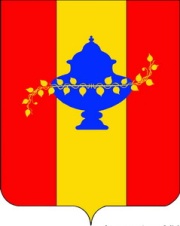 Управление образования администрации Никольского района Пензенской областиП Р И К А Зг. Никольск21.12.2020                                                                                         №  79Об итогах  муниципального этапа Всероссийской олимпиады  школьников по предметам в 2020-2021    учебном году	В соответствии с  Федеральным законом от 29.12.2012 №  273 – ФЗ «Об образовании в Российской Федерации», приказом Министерства образования Пензенской области от 08.10.2020 № 409/01-07  «Об установлении сроков проведения муниципального этапа всероссийской олимпиады школьников на территории  Пензенской области в 2020-2021 учебном году», руководствуясь Положением об Управлении образования, приказываю: 	1. Утвердить итоги  муниципального этапа Всероссийской олимпиады  школьников по предметам в 2020-2021   учебном году  согласно приложению к настоящему приказу.2. Наградить победителей и призёров  муниципального этапа олимпиады Дипломами Управления образования администрации  Никольского района;  за особые успехи в изучении предмета  – Грамотами  Управления образования администрации  Никольского района.          3. Контроль за исполнением настоящего приказа возложить на заведующего муниципальным методическим кабинетом Учаеву М.В.И.о. начальника Управления образования 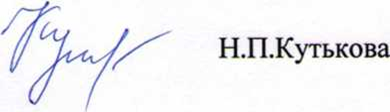 администрации Никольского района                                                                      Пензенской области                                                                    Приложениек приказу Управления образованияадминистрации Никольского районаот  21.12.2020  № 79СПИСОКПОБЕДИТЕЛЕЙ  И ПРИЗЕРОВ МУНИЦИПАЛЬНОГО ЭТАПА ВСЕРОССИЙСКРОЙ  ОЛИМПИАДЫ  ШКОЛЬНИКОВ2020-2021 уч. годаСПИСОК обучающихся, награжденных ГрамотамиУправления образования администрации  Никольского района  «За особые успехи в изучении предмета»№ ппФИО  участникаНаименование образовательной организации, классПредметМесто на муниципальном этапеМоисеева Юлия АнатольевнаМБОУ СОШ № 2г. Никольска, 11 классобществознание1 местоМельникова Дарья ДенисовнаМБОУ СОШ №  1Им. Б.А.Прозорова     г. Никольска, 11 классобществознание2 местоШарова  Дарина Александровна МБОУ СОШ № 4г. Никольска, 10 классобществознание1 местоЧаркова Наталия ИльиничнаМБОУ СОШ № 4г. Никольска, 9 классобществознание1 местоНадысина Софья РомановнаМБОУ СОШ № 4г. Никольска, 9 классобществознание2 местоРоссеева Елизавета СергеевнаМБОУ СОШ № 3г. Никольска, 9 классобществознание3 местоАрискина Полина ИвановнаМБОУ СОШ № 3г. Никольска, 8 классобществознание1 местоПронин Александр АнатольевичМБОУ СОШ № 1г. Никольска, 8 класс  география1 местоСлужбин Максим ИгоревичМБОУ СОШ № 1г. Никольска, 10 классгеография1 местоЗахаров Дмитрий СергеевичМБОУ СОШ № 2г. Никольска, 10 классгеография2 местоМоисеева Юлия АнатольевнаМБОУ СОШ № 2г. Никольска, 11 классгеография1 местоПангаева Ярослава ДмитриевнаМБОУ СОШ № 4г. Никольска, 11 классгеография3 местоМельникова Дарья ДенисовнаМБОУ СОШ № 1г. Никольска, 11 классгеография2 местоЗудин Максим АлексеевичМБОУ СОШ № 4г. Никольска,  8 классистория3 местоСинюкова  Екатерина  АлександровнаМБОУ СОШ № 4г. Никольска, 10 классистория1 местоБелякова Дарья ЮрьевнаМБОУ СОШ № 2г. Никольска, 8  классистория2 местоАрискина Полина  ИвановнаМБОУ СОШ № 3  г. Никольска,  8 классистория1 местоКомлев Илья ОлеговичМБОУ СОШ № 2г. Никольска,  10 классистория2 местоПодымкина Марина СергеевнаМБОУ СОШ № 2г. Никольска, 8  класслитература1 местоЦыганкова Анастасия АндреевнаМБОУ СОШ № 2г. Никольска, 9 класслитература1 местоДевятова Анастасия АлексеевнаМБОУ СОШ № 4г. Никольска,  10 класслитература1 местоПангаева Ярослава ДмитриевнаМБОУ СОШ № 4г. Никольска, 11 класслитература1 местоФедорова Эвелина ЕвгеньевнаМБОУ СОШ № 2г. Никольска, 11 класслитература2 местоРотякова Кристина АнатольевнаМБОУ СОШ № 1г. Никольска,  7 класс биология1 местоСидякин Дмитрий Андреевич МБОУ СОШ № 3г. Никольска,  8 классбиология2 местоШирова Анна СергеевнаМБОУ СОШ № 4г. Никольска,  8 классбиология1 местоМоисеева Юлия АнатольевнаМБОУ СОШ № 2г. Никольска,  11  классбиология1 местоПазова Софья ВалерьевнаМБОУ СОШ № 3г. Никольска,  11 классбиология2 местоРоссеева Елизавета СергеевнаМБОУ СОШ № 3г. Никольска, 9  классправо2местоПангаева Ярослава ДмитриевнаМБОУ СОШ № 4г. Никольска, 11  классправо1 местоЖиляева Валерия ВалерьевнаМБОУ СОШ № 4г. Никольска, 9  классправо1местоАнтонова Ольга ВалерьевнаМБОУ СОШ № 2г. Никольска, 11  классправо2местоФедотова Валерия АлександровнаМБОУ СОШ № 2г. Никольска, 10  классправо1местоДевятова Анастасия АлексеевнаМБОУ СОШ № 4г. Никольска, 10  классправо2местоФедотова Валерия АлександровнаМБОУ СОШ № 2г. Никольска, 10  классРусский язык2местоСинюкова Екатерина АлександровнаМБОУ СОШ № 4г. Никольска,  10 классрусский язык1 местоЧаркова Наталия  ИльиничнаМБОУ СОШ № 4г. Никольска, 9  классрусский язык1местоФедотова Валерия АлександровнаМБОУ СОШ № 2 г. Никольска,  10 классанглийский язык1 местоМалышева Ирина АлексеевнаМБОУ СОШ № 1 г. Никольска,  11 классанглийский язык2 местоЛемдянова Анастасия ОлеговнаМБОУ СОШ № 3г. Никольска, 7  классматематика		1 место№ ппФИО  участникаНаименование образовательного учреждения, классПредметМесто на муниципальном этапе Куликова Валерия АлександровнаМБОУ СОШ № 1 г. Никольска, 8  кл.обществознаниеГрамота «За особые успехи»Климова Алина АлександровнаМБОУ СОШ № 2 г.Никольска, 9 клобществознаниеГрамота «За особые успехи»Бурматкина Валентина ЮрьевнаМБОУ СОШ № 4 г.Никольска, 11 кланглийский языкГрамота «За особые успехи»Кутьков Максим ИгоревичМБОУ СОШ № 3 г.Никольска, 8  клинформатикеГрамота «За особые успехи»Малькова Анастасия СергеевнаМБОУ СОШ № 1 г.Никольска,     11 клинформатикаГрамота «За особые успехи»Киселев Никита СергеевичМБОУ СОШ № 1 г.Никольска, 9 клгеографияГрамота «За особые успехи»Антонова Мария СергеевнаМБОУ СОШ № 4 г.Никольска, 11 клхимияГрамота «За особые успехи»Елинова Алёна СергеевнаМБОУ СОШ № 2 г.Никольска, 10  клфизикаГрамота «За особые успехи»Ворожейкина Софья РомановнаМБОУ СОШ № 4 г.Никольска, 10 клфизикаГрамота «За особые успехи»Клюкин Никита АлексеевичМБОУ СОШ № 4 г.Никольска,       9 клисторияГрамота «За особые успехи»